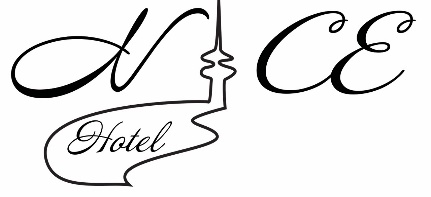 NICE HOTEL Pamporovo 4870, Smolyan Region; +359 888999557; nicehotelbg@gmail.com; www.nicehotel.bgПАКЕТНИ ПРЕДЛОЖЕНИЯ:ЛЯТО 20221.07.2022 г. - 15.09.2022 г.               Нощувка със закуска и вечеряЗабележка:Цената е за един човек, настанен в съответно помещение, при пълна заетост: Цената включва:Нощувка; Закуска;Вечеря на тристепенно СЕТ меню;Деца до 4 год.се настаняват безплатно на допълнително легло. При ползване на апартамент от двама човека, се доплаща 18 лв. на ден.ВИД ПАКЕТЦЕНАТридневен пакет - възрастен135.00 лв.Тридневен пакет - дете до 12 г.111.00 лв.Петдневен пакет - възрастен215.00 лв.Петдневен пакет - дете175.00 лв.Седемдневен пакет -възрастен287.00 лв.Седемдневен пакет - дете231.00 лв.